     Toiles d’araignée : bonds de 10Commence à 0. Compte par bonds de 10.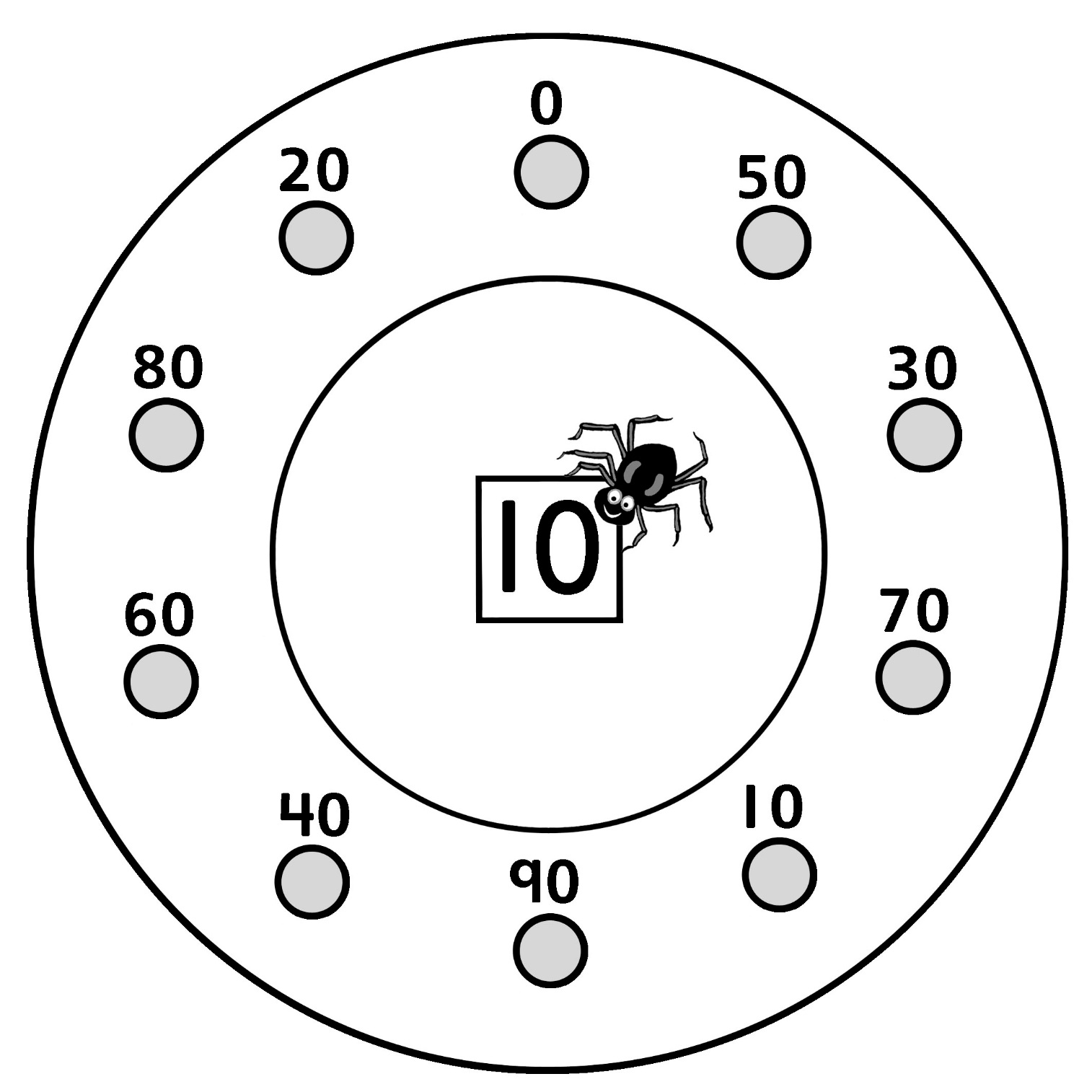      Toiles d’araignée : bonds de 10Commence à 10. Compte par bonds de 10.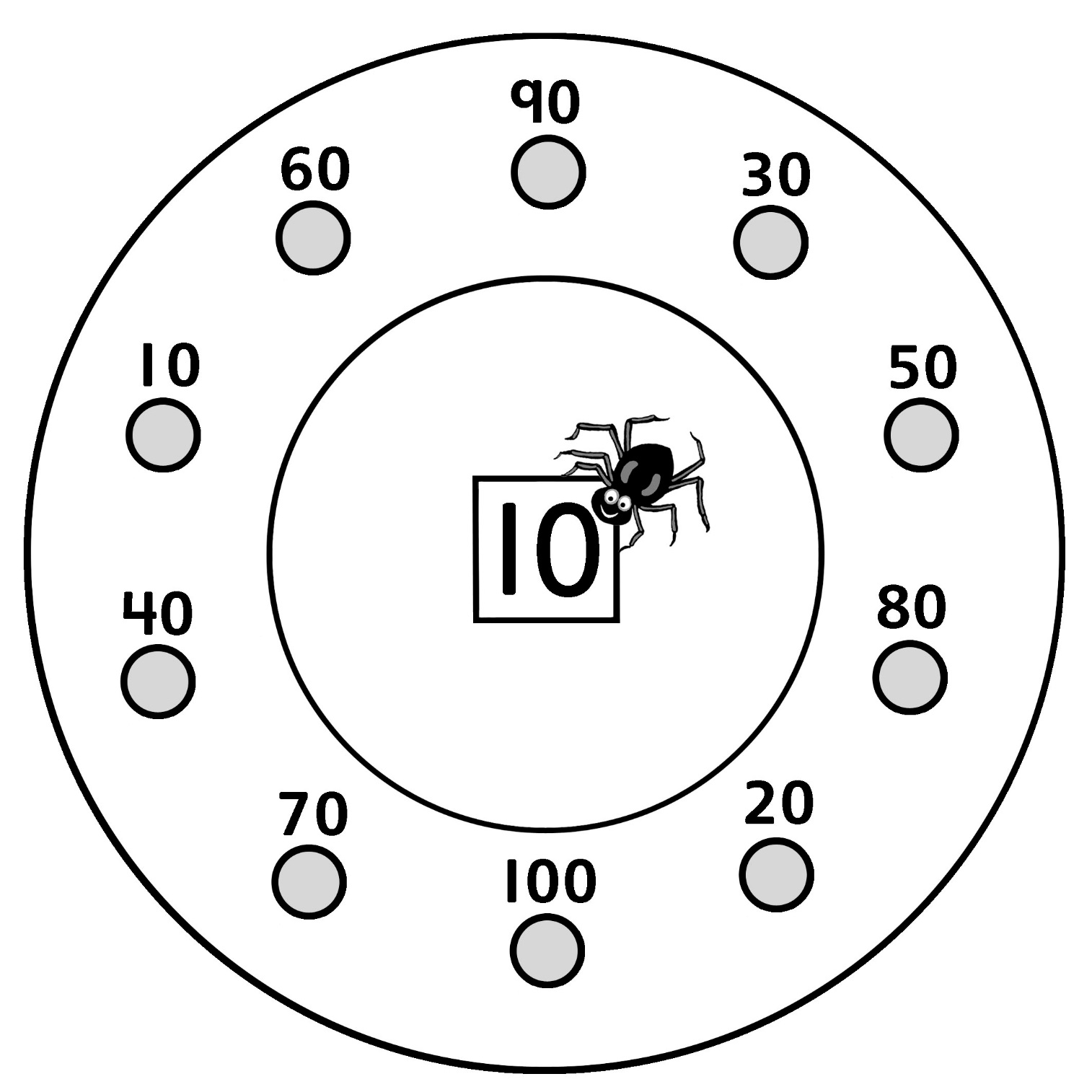      Toiles d’araignée : bonds de 10Commence à 100. Compte par bonds de 10.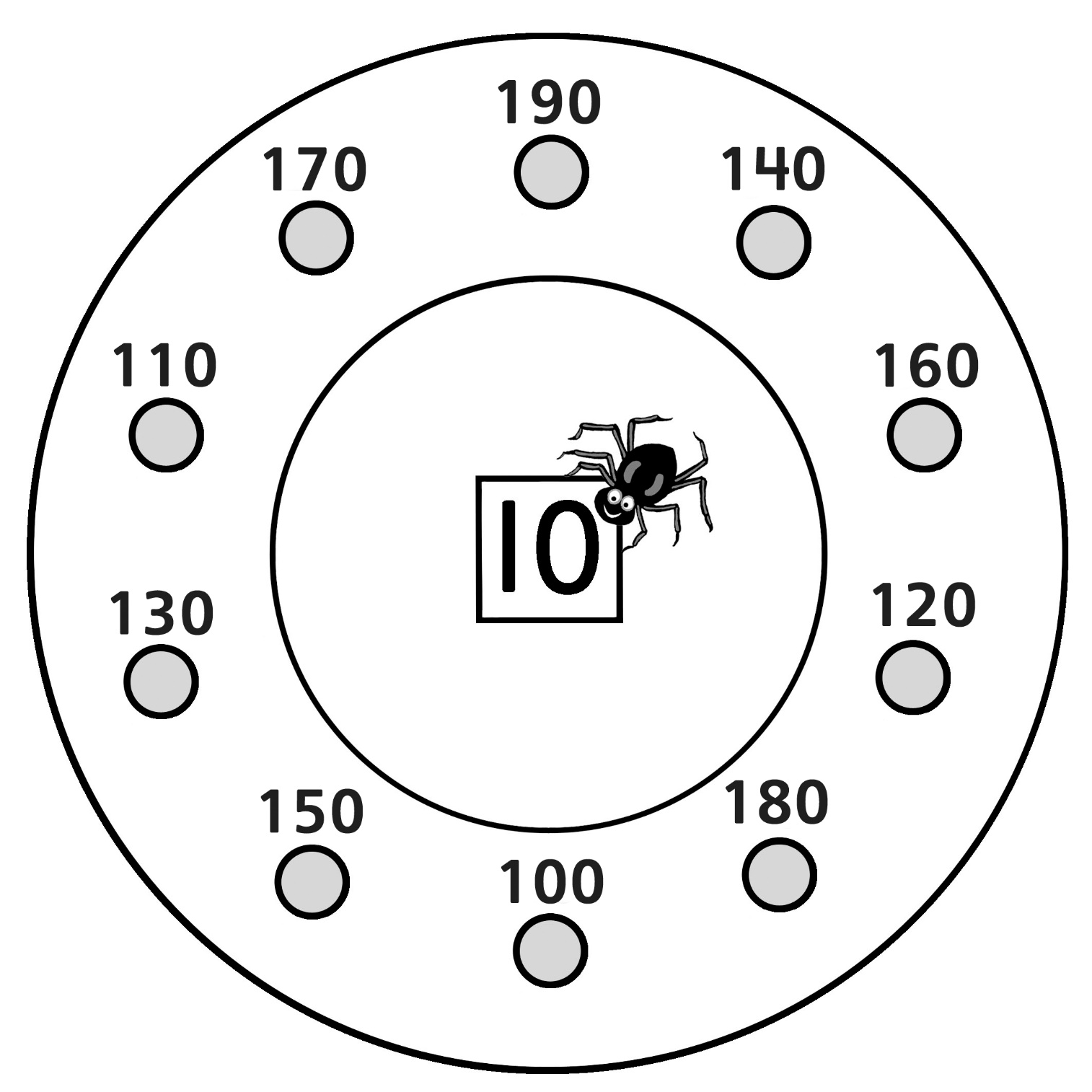      Toiles d’araignée : bonds de 10Commence à 110. Compte par bonds de 10.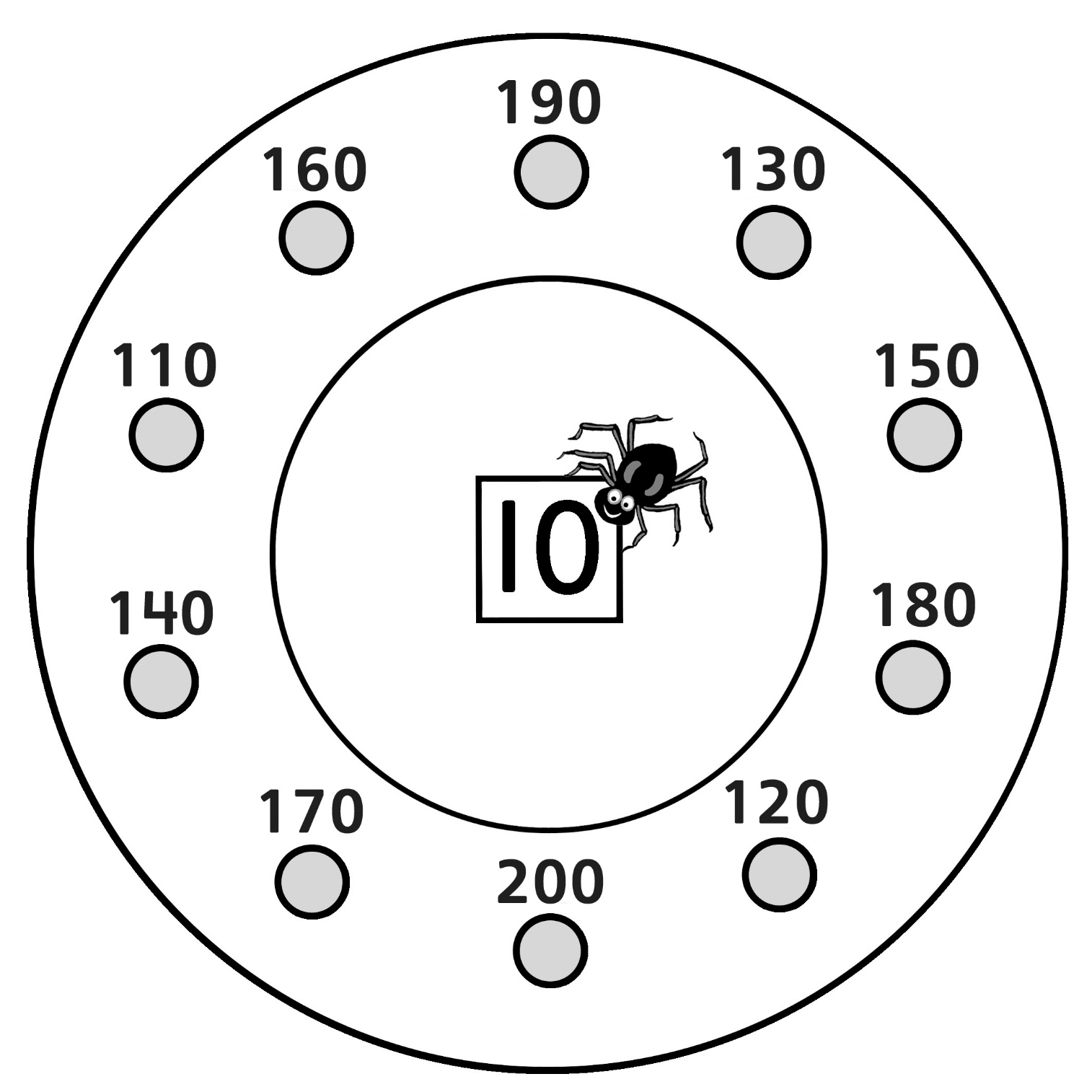 